Руководителям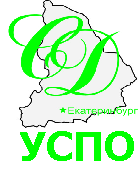  образовательных учреждений СПОСвердловской области
Уважаемые коллеги! На основании плана-графика работы Совета директоров учреждений среднего профессионального образования Свердловской области на 2018-2019 учебный год ГАПОУ СО «Первоуральский политехникум» 31 января 2019 года проводит VI областной (с международным участием) Фестиваль образовательных инноваций в профессиональных образовательных организациях «Диалог-2019».К участию в конференции приглашаются преподаватели, мастера производственного обучения, методисты и другие педагогические работники образовательных организаций среднего профессионального образования Свердловской области, социальные партнеры.Номинации:- Эффективные практики методического сопровождения профессионального образования- Профессиональное образование как открытая система: опыт участия в инновационных программах и проектах- Гуманитарно-нравственные ориентиры профессионального образования.Формы участия: очная и заочная. С Положением о  Фестивале, формами заявок на участие, содержанием номинаций и критериями оценок можно ознакомиться на сайтеhttp://pervo-ppt.ru/.Заявку на участие с указанием формы участия отправлять до 17.01.2019 г. по электронной почте ppt-metod@yandex.ru.Предлагаем принять активное участие, Фестиваль обещает быть интересным. С уважением, ответственный секретарь Совета директоров УСПО СО                                   Самсонова Л.В.